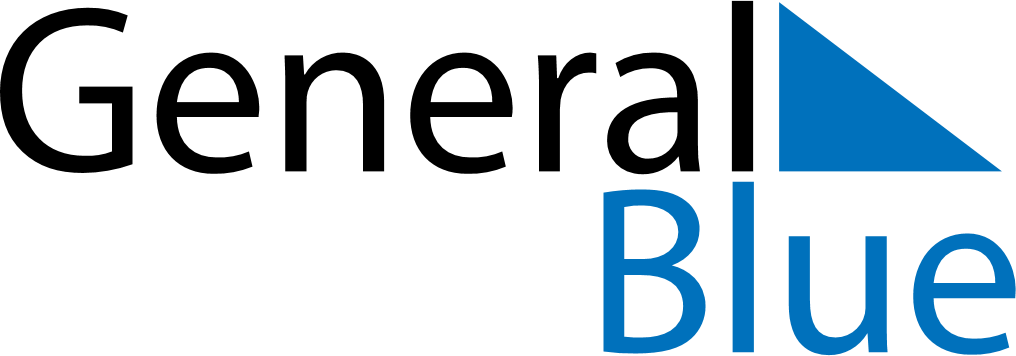 May 2024May 2024May 2024May 2024May 2024May 2024Arias, Cordoba, ArgentinaArias, Cordoba, ArgentinaArias, Cordoba, ArgentinaArias, Cordoba, ArgentinaArias, Cordoba, ArgentinaArias, Cordoba, ArgentinaSunday Monday Tuesday Wednesday Thursday Friday Saturday 1 2 3 4 Sunrise: 7:44 AM Sunset: 6:29 PM Daylight: 10 hours and 45 minutes. Sunrise: 7:44 AM Sunset: 6:28 PM Daylight: 10 hours and 43 minutes. Sunrise: 7:45 AM Sunset: 6:27 PM Daylight: 10 hours and 41 minutes. Sunrise: 7:46 AM Sunset: 6:26 PM Daylight: 10 hours and 40 minutes. 5 6 7 8 9 10 11 Sunrise: 7:47 AM Sunset: 6:25 PM Daylight: 10 hours and 38 minutes. Sunrise: 7:47 AM Sunset: 6:24 PM Daylight: 10 hours and 36 minutes. Sunrise: 7:48 AM Sunset: 6:23 PM Daylight: 10 hours and 35 minutes. Sunrise: 7:49 AM Sunset: 6:22 PM Daylight: 10 hours and 33 minutes. Sunrise: 7:50 AM Sunset: 6:22 PM Daylight: 10 hours and 32 minutes. Sunrise: 7:50 AM Sunset: 6:21 PM Daylight: 10 hours and 30 minutes. Sunrise: 7:51 AM Sunset: 6:20 PM Daylight: 10 hours and 28 minutes. 12 13 14 15 16 17 18 Sunrise: 7:52 AM Sunset: 6:19 PM Daylight: 10 hours and 27 minutes. Sunrise: 7:52 AM Sunset: 6:18 PM Daylight: 10 hours and 25 minutes. Sunrise: 7:53 AM Sunset: 6:18 PM Daylight: 10 hours and 24 minutes. Sunrise: 7:54 AM Sunset: 6:17 PM Daylight: 10 hours and 23 minutes. Sunrise: 7:55 AM Sunset: 6:16 PM Daylight: 10 hours and 21 minutes. Sunrise: 7:55 AM Sunset: 6:16 PM Daylight: 10 hours and 20 minutes. Sunrise: 7:56 AM Sunset: 6:15 PM Daylight: 10 hours and 18 minutes. 19 20 21 22 23 24 25 Sunrise: 7:57 AM Sunset: 6:14 PM Daylight: 10 hours and 17 minutes. Sunrise: 7:57 AM Sunset: 6:14 PM Daylight: 10 hours and 16 minutes. Sunrise: 7:58 AM Sunset: 6:13 PM Daylight: 10 hours and 15 minutes. Sunrise: 7:59 AM Sunset: 6:13 PM Daylight: 10 hours and 13 minutes. Sunrise: 8:00 AM Sunset: 6:12 PM Daylight: 10 hours and 12 minutes. Sunrise: 8:00 AM Sunset: 6:12 PM Daylight: 10 hours and 11 minutes. Sunrise: 8:01 AM Sunset: 6:11 PM Daylight: 10 hours and 10 minutes. 26 27 28 29 30 31 Sunrise: 8:02 AM Sunset: 6:11 PM Daylight: 10 hours and 9 minutes. Sunrise: 8:02 AM Sunset: 6:10 PM Daylight: 10 hours and 8 minutes. Sunrise: 8:03 AM Sunset: 6:10 PM Daylight: 10 hours and 7 minutes. Sunrise: 8:03 AM Sunset: 6:10 PM Daylight: 10 hours and 6 minutes. Sunrise: 8:04 AM Sunset: 6:09 PM Daylight: 10 hours and 5 minutes. Sunrise: 8:05 AM Sunset: 6:09 PM Daylight: 10 hours and 4 minutes. 